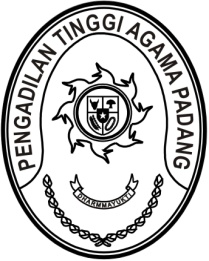 Nomor     	:	W3-A/0000/HM.00/IV/2022	13 April 2022Lampiran	:	1 (satu) berkasPerihal	:	Himbauan Tahfidz Al Quran dan Kultum		dalam Pelaksanaan Tugas Sehari-hariYth. Ketua Pengadilan Agamase Sumatera BaratAssalamu’alaikum, Wr. Wb.	Berdasarkan surat Direktur Jenderal Badan Peradilan Agama Mahkamah Agung RI Nomor 2202/DJA/HM.00/4/2022 tanggal 8 April 2022 perihal sebagaimana tersebut pada pokok surat yang juga ditujukan kepada Saudara (terlampir), dengan ini diminta kepada Saudara untuk menidaklanjuti dan menerapkan himbauan tersebut pada unit kerja masing-masing.	Demikian disampaikan untuk dilaksanakan dan terimakasih. WassalamWakil Ketua,Hamdani STembusan:Ketua Pengadilan Tinggi Agama Padang (sebagai laporan)